นศ ๕๓๑๐๑/๐๐๕                          -สำเนาคู่ฉบับ-                     สำนักงานเทศบาลตำบลฉวาง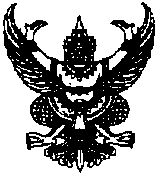                                                                                           ถนนภักดีราษฎร์   นศ ๘๐๑๕๐                                                             ๒๓   พฤษภาคม  ๒๕๕๙เรื่อง   ขอเชิญร่วมรับฟังการประชุมสภาเทศบาลตำบลฉวาง เรียน   ประธานชุมชนในเขตเทศบาลตำบลฉวาง            ด้วยสภาเทศบาลตำบลฉวาง มีความประสงค์ขอเรียนเชิญท่านรับฟังการประชุมสภาเทศบาลตำบลฉวาง สมัยวิสามัญ สมัยที่ ๒  ประจำปี ๒๕๕๘  ในวันจันทร์ ที่  ๓๐  พฤษภาคม พ.ศ. ๒๕๕๙  เวลา ๑๐.๐๐ น.   ณ ห้องประชุมสภาเทศบาลตำบลฉวาง  สำนักงานเทศบาลตำบลฉวาง            จึงเรียนมาเพื่อขอเชิญทุกท่านเข้าร่วมรับฟังการประชุมโดยพร้อมเพรียงกัน                                                             ขอแสดงความนับถือ                                                              พลภัทร  คงสกุล                                                          (นายพลภัทร  คงสกุล)                                                   รองประธานสภา ปฏิบัติราชการแทน                                                      ประธานสภาเทศบาลตำบลฉวาง  สำนักปลัด                                                      ฝ่ายกิจการสภา โทร.๐๗๕ – ๔๘๐๒๗๙โทรสาร. ๐๗๕ –๔๘๑๑๕๑    